Surface Go Signature Type Cover Fact SheetJuly 2018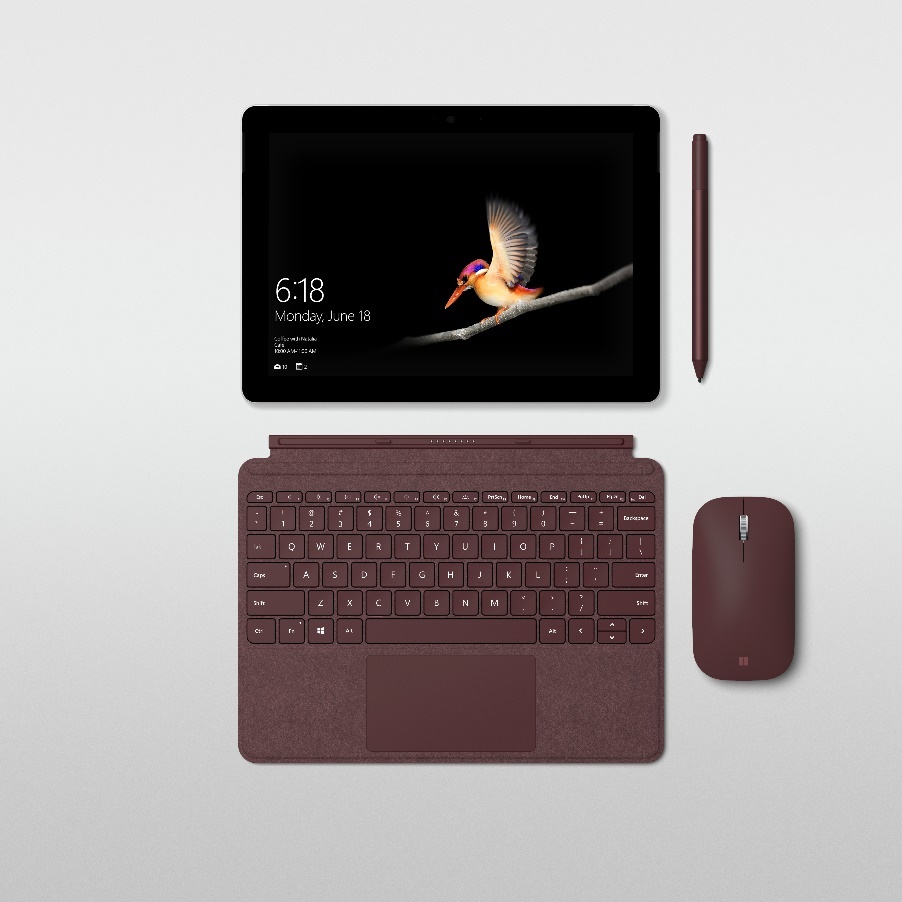 Add a touch of luxury to your Surface Go with the redesigned Surface Go Signature Type Cover. Offering a fast, comfortable typing experience and constructed with Alcantara®, a luxury material sourced in Italy, your Surface Go Signature Type Cover is elegant, durable and easy to care for. Top Features and BenefitsLaptop-class typing. The Surface Go Signature Type Cover features the proven scissor key mechanism to provide 1.0 mm of mechanical and stable key travel for an easier, more consistent and more accurate typing experience. Best of Microsoft technology. The Surface Go Signature Type Cover has LED backlighting, optimal key spacing for fast, fluid typing, and a large glass precision trackpad with support for multi-finger gestures — giving you a premium laptop experience on the go. With enhanced magnetic stability, the Surface Go Signature Type Cover clicks easily into place for additional stability. Adjust Surface Go’s kickstand to virtually any angle so you can work comfortably at your desk, on a plane or at a coffee shop.Beautiful and personal. In addition to a traditional black, the Surface Go Signature Type Cover is wrapped in luxurious Alcantara®1 material for an even more comfortable typing experience. Choose from three rich tone-on-tone colors, including Platinum, Burgundy and Cobalt Blue. Technical Specifications1. EASY TO CARE FOR: Alcantara®-covered keyboard is treated with a polyurethane coat to maintain its premium aesthetic while also making it easy to clean and durable. Material is water-resistant and should be treated as you would treat your favorite or jacket or couch — simply wipe with a clean cloth.2. WARRANTY: U.S. only; varies by market.Contact InformationFor more information, press only:Rapid Response Team, WE Communications, (503) 443-7070, rrt@we-worldwide.comFor more product information and images:Visit Surface Newsroom at https://news.microsoft.com/presskits/surface/. For more information about Surface:Visit Surface at http://www.microsoft.com/surface.Weight243g (0.54 lbs.)CompatibilitySurface GoDimensions248 mm (L) x 190 mm (W) x 4.6 mm (H)Materials and ColorsMaterial: Alcantara®, polyurethaneColors: Platinum, Burgundy, Cobalt BlueMaterial: PolyurethaneColors: BlackTrackpadLarge glass trackpadFive-finger multi-touch gesture supportKeysActivation: Moving (mechanical) keys with 1.0mm of key travel Layout: QWERTY, full row of function keys (F1-F12) 4 directional keys, Windows, brightness and media control keys, LED backlightingInterfaceMagneticSensorsAccelerometerWarrantyOne-year limited hardware warranty